Australian Capital TerritoryNature Conservation (Closed Reserves—Bullen Range Nature Reserve) Declaration 2021Notifiable instrument NI2021–439made under the  Nature Conservation Act 2014, s 259 (Conservator may close reserve)1	Name of instrumentThis instrument is the Nature Conservation (Closed Reserves—Bullen Range Nature Reserve) Declaration 2021.2	CommencementThis instrument commences on 1 August 2021. 3	Declaration	I declare that public access to those parts of Bullen Range Nature Reserve indicated by red hatching in the map at schedule 1 is prohibited.4	ExceptionsSection 3 does not apply to:a conservation officer exercising a function under the Act within the closed reserves; orany person accompanied by a conservation officer; ora contractor or volunteer undertaking works within the closed reserves and engaged by the ACT Government to do so.5	ExpiryThis instrument expires on 31 December 2021Michaela WattsDelegate of the Conservator of Flora and Fauna   27 July 2021Schedule 1	Area closed to public access(see s 3)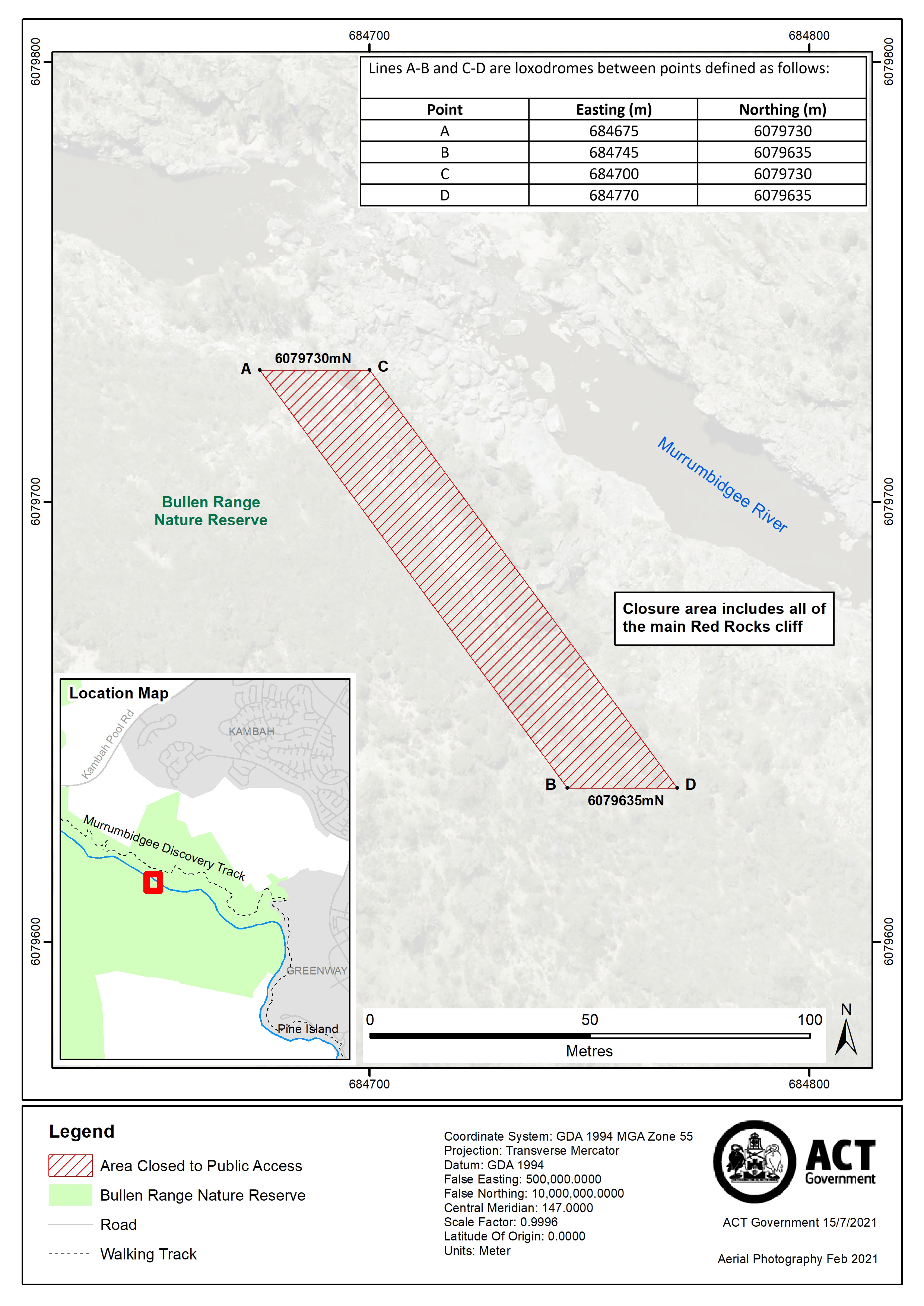 